Proximate Analysis of Broiler Starter & Grower feeds and Comparison between laboratory value and company standard value manufactured in different feed mills of Bangladesh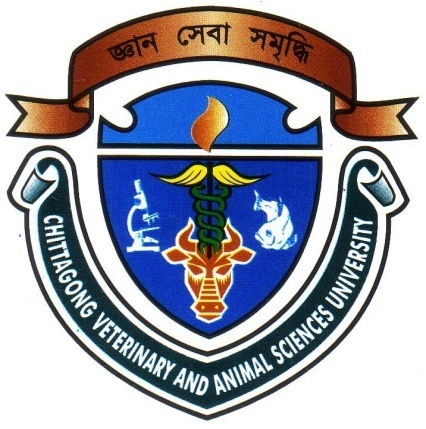 By:Mohammad Yusuf MunnaRoll No: 12/02; Reg No: 00714Intern ID: A-02Session: 2011-12A production report submitted in partial satisfaction of the requirements for the degree ofDoctor of Veterinary Medicine (DVM)Faculty of Veterinary MedicineChittagong Veterinary and Animal Sciences UniversityKhulshi, Chittagong-4225, BangladeshDecember, 2017Proximate Analysis of Broiler Starter & Grower feeds and Comparison between laboratory value and company standard value manufactured in different feed mills of BangladeshA clinical report submitted as per approved style and content by----------------------------------Signature of supervisor(Prof. Dr Goutam Buddha Das)Vice ChancellorChittagong Veterinary and Animal Sciences UniversityDate:Faculty of Veterinary MedicineChittagong Veterinary and Animal Sciences UniversityKhulshi, Chittagong-4225, BangladeshDecember, 2017Table of ContentsList of figures                                   List of tableABSTRACTThe study was undertaken to estimate the variations in chemical composition of different broiler starter and grower feeds produced by different feed companies of Chittagong, Bangladesh. Three different broiler starter and grower feeds from different feed companies were collected and compiled in Poultry Research & Training Centre, (PRTC) laboratory of Chittagong Veterinary and Animal Sciences University, Chittagong Bangladesh during September 2017 to December 2017. Samples were analyzed in triplicate for metabolizable energy (ME), crude protein (CP), crude fiber (CF), ether extract (EE) and total ash (TA). Results indicated that, there were variations for different parameters in those three samples. In case of broiler starter feed ME content varied from 2650 to 2950Kcal/Kg, CP varied from 20 to 21.8 g/100g, CF varied from 5.5 to 3.25 g/100g, EE varied from 6.5 to 4.5 g/100g, Ash varied from 5.9 to 5.4 g/100g. In case of broiler grower feed ME content varied from 2680 to 3050 Kcal/Kg, CP varied from 19 to 20.3 g/100gm, CF varied from 4.3 to 5.9 g/100gm, EE varied from 5 to 6.5 g/100g, Ash varied from 5.3 to 5.6 g/100g. It was concluded that broiler starter and grower feeds should be analyzed before supply to the birds.Keywords: Broiler Starter, Broiler Grower, ME, CP, CF, EContentsPage No.Table of ContentsiiiList of FigureivList of TablesivAbstractVChapter 1: Introduction1-2Chapter 2: Materials and methods3-6Chapter 3: Results and discussion7-13Chapter 4: Limitations of the study14Chapter 5: Conclusion and recommendation15References 16Acknowledgement17Biography18Figure No.TitlePage No.Figure 1ME(Kcal/Kg) of broiler starter feeds of different feed mills11Figure 2ME(Kcal/Kg) of broiler grower feeds of different feed mills11Figure 3CP% of broiler starter feeds of different feed mills12Figure 4CP% of broiler grower feeds of different feed mills12Figure 5Moisture% of broiler starter feeds of different feed mills12Figure 6Moisture% of broiler grower feeds of different feed mills12Figure 7CF% of broiler starter feeds of different feed mills13Figure 8CF% of broiler grower feeds of different feed mills13Figure 9EE% of broiler starter feeds of different feed mills13Figure 10EE% of broiler grower feeds of different feed mills13Table No.TitlePage No.Table 1Chemical composition (g/100gDM) of broiler starter and grower feeds from different feed mills08Table 2Reference values for nutrients of broiler starter feedsrecommended by different researchers08-09Table 3Reference values for nutrients of broiler grower feeds recommended by different researchers09Table 4feed company report and analytical report of Nahar09Table 5feed company report and analytical report of Provita10Table 6feed company report and analytical report of Nourish10